ALLEGATO B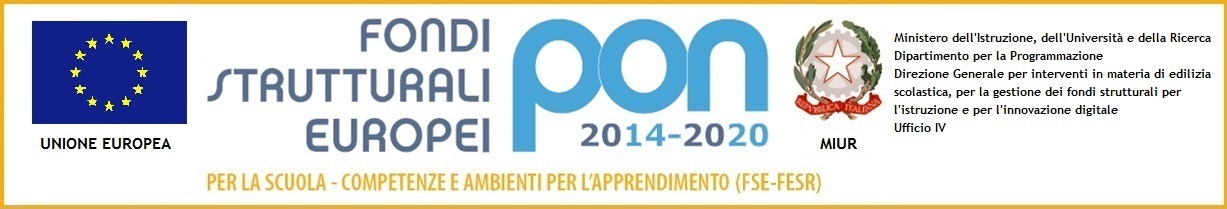 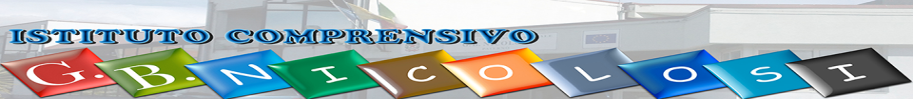 	C.F. 80013300878    - C M   CTIC893008 -  TEL. 095/842978 -  FAX 095/7977490VIA SCALA VECCHIA  S. N.  95047  www.gbnicolosi.itctic893008@istruzione.it- ctic893008@pec.istruzione.itTabella di valutazione dei titoli per la selezione di un esperto Progettista/CollaudatorePROGRAMMA OPERATIVO NAZIONALE“Competenze e ambienti per l’apprendimento”(FSE-FESR) Annualità 2014/202010.8.1 Dotazioni tecnologiche e laboratori – 10.8.1°1 Realizzazione rete LAN/WLANTitolo del progetto: Struttura di rete WI FI codice A1-FESRPON-SI-2015-226 CUP F66J15000730007 Candidato/a: _____________________________ Incarico per il quale si concorre (barrare un solo incarico): esperto Progettista esperto Collaudatore Il/La candidato/a compila, sotto la propria personale responsabilità, la seguente griglia di valutazione (il possesso di titoli ed esperienze deve essere esplicitamente dichiarato nel curriculum vitae allegato alla candidatura):Data_________________________                                Firma_______________________________________Titoli ed Esperienze lavorativeValutazioneN.PUNTI da compilare a cura del candidatoPUNTI da compilare a cura della commissioneAbilitazione professionale attinente la tipologia di incaricoPunti 5/100Max 1 abilitazioneCertificazioni competenze inerenti le TICPunti 3/100 per ogni certificaz. Max 5 certificazioniEsperienza professionale come Funzione Strumentale al POF per il sostegno ai docenti nell’uso delle nuove tecnologiePunti 2/100 per ogni a.s. Max 10 a.s.Pregresse esperienze, in qualità di Progettista/Collaudatore, in progetti di carattere istituzionale nell’ambito della fornitura di dotazioni informatiche per la didatticaPunti 10/100 per ogni esperienza Max. 3 esperienzePregresse esperienze in materia di salute e sicurezza nei luoghi di lavoroPunti 10/100 per ogni esperienza Max. 3 esperienze                                                                                                                                  Totale punti                                                                                                                                  Totale punti                                                                                                                                  Totale punti                                                                                                                                  Totale punti